MODELLO DI CONVENZIONE TRA ENTE BENEFICIARIO E SOGGETTI INCARICATI PER LA GESTIONE E MANUTENZIONE DELL'INFRASTRUTTURA E/O PER LA GESTIONE DEL SERVIZIO(in caso di collaborazioni già in essere, dovrà essere allegata la relativa convenzione)TRAEE…………………………………..…………………………………..…………………………………..………………………………….…………………………………..…………………………………..…………………………………..…………………………………...…………………………………...PREMESSO CHE(I soggetti che aderiscono all’accordo di collaborazione devono inserire in questa sezione le motivazioni in base alle quali hanno scelto di collaborare ed i presupposti che assicurano la praticabilità e l’utilità dell’accordo stesso).……SI CONVIENE E SI STIPULA QUANTO SEGUEArt. [1] – NORMA DI RINVIOTutto quanto in premessa è parte integrante e sostanziale del presente atto.Art. [2] – CONTENUTO DELLA CONVENZIONEAttraverso la presente convenzione le parti convengono di attuare il Piano di gestione e manutenzione dell'infrastruttura e/o di gestione del servizio realizzato/sviluppato attraverso Operazione 19.2.7.4 “Sostegno agli investimenti finalizzati all’introduzione, al miglioramento o all’espansione di servizi di base a livello locale comprese le attività culturali-ricreative e la relativa infrastruttura” del Gal Laghi e Monti del Verbano Cusio Ossola attivata nell’ambito della Misura 19 – Sostegno allo sviluppo locale LEADER del PSR 2014-2020 della Regione Piemonte.……I soggetti firmatari si propongono inoltre di:Art. [3] - IMPEGNII soggetti sottoscrittori la convenzione si impegnano a realizzare la gestione e la manutenzione dell'infrastruttura e/o la gestione del servizio realizzato/sviluppato secondo il Piano di gestione e manutenzione di seguito descritto.……Art. [4] – DURATA E RECESSOIl presente accordo ha validità per ciascun soggetto firmatario dal momento della sua sottoscrizione per almeno 5 anni dalla conclusione dell’intervento ammesso a contributo.Il soggetto che propone la realizzazione dell’intervento per l’attivazione del nuovo servizio e che riceve il contributo del GAL si impegna a rispettare l’accordo di cui al comma precedente senza possibilità di recesso anticipato, pena la restituzione di eventuali contributi percepiti nell’ambito di iniziative promosse dal GAL, salvo ulteriori responsabilità per danni nei confronti dello stesso GAL e dei soggetti aderenti all’accordo.……ART. [5] - REGISTRAZIONEIl presente accordo verrà registrato “in caso d’uso”, le spese di registrazione sono a carico del soggetto che richiede la registrazione.ART [6] - CLAUSOLA COMPROMISSORIANel rispetto della legislazione vigente, tutte le controversie che dovessero insorgere in relazione all’applicazione del presente accordo saranno deferite alla decisione di un Collegio di tre Arbitri, di cui:due a scelta rispettiva delle parti;il terzo nominato dal GAL.Gli arbitri decideranno secondo diritto, nel rispetto delle norme inderogabili del Codice di Procedura Civile.Per le controversie non comprese nella presente clausola compromissoria, sarà competente in via esclusiva il foro di Verbania.*** ***Letto, confermato e sottoscritto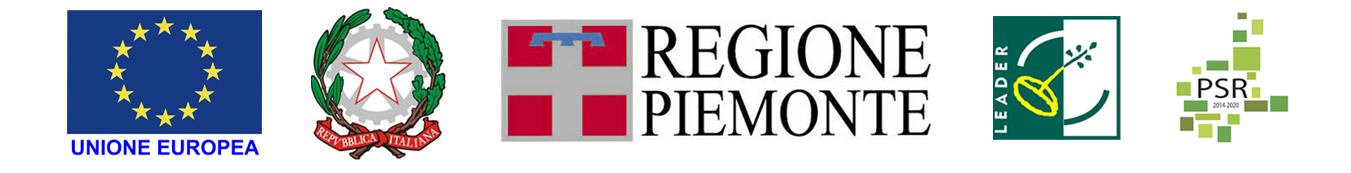 FEASR – Fondo Europeo Agricolo per lo Sviluppo Rurale – L’Europa investe nelle zone ruraliPSR 2014-2020 della Regione Piemonte – MISURA 19 – Sostegno allo sviluppo locale LEADER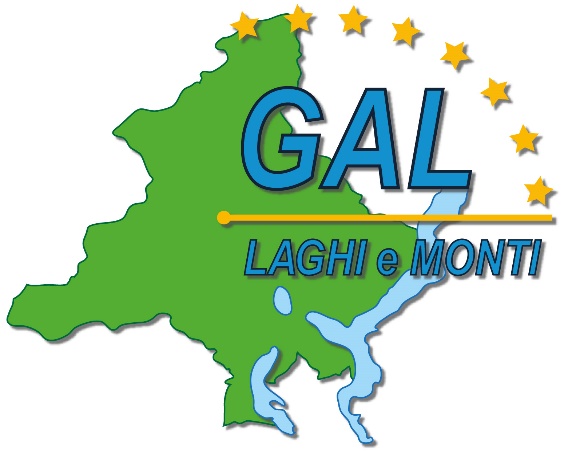 GAL Laghi e Monti del Verbano Cusio OssolaPiano di Sviluppo Locale: “Imprese e territori per lavorare insieme: Uno sviluppo sostenibile per il Verbano Cusio Ossola”AMBITO TEMATICO: “Accesso ai servizi pubblici essenziali”BANDO PUBBLICO  PER LA SELEZIONE DI PROGETTI GAL Laghi e Monti del Verbano Cusio OssolaPiano di Sviluppo Locale: “Imprese e territori per lavorare insieme: Uno sviluppo sostenibile per il Verbano Cusio Ossola”AMBITO TEMATICO: “Accesso ai servizi pubblici essenziali”BANDO PUBBLICO  PER LA SELEZIONE DI PROGETTI Sottomisura 19.2.7.4Sostegno agli investimenti finalizzati all’introduzione, al miglioramento o all’espansione di servizi di base a livello locale comprese le attività culturali-ricreative e la relativa infrastrutturaServizi pubblici essenziali di natura sovracomunaleSottomisura 19.2.7.4Sostegno agli investimenti finalizzati all’introduzione, al miglioramento o all’espansione di servizi di base a livello locale comprese le attività culturali-ricreative e la relativa infrastrutturaServizi pubblici essenziali di natura sovracomunaleBANDO n° 02 / 2019ALLEGATO 3B – Modello di Piano di gestione e manutenzione (in convenzione)BANDO n° 02 / 2019ALLEGATO 3B – Modello di Piano di gestione e manutenzione (in convenzione)(Denominazione Ente Beneficiario)(Denominazione Ente Beneficiario)(Denominazione Ente Beneficiario)(Denominazione Ente Beneficiario)(Denominazione Ente Beneficiario)con sede in: (in Via/Piazza)con sede in: (in Via/Piazza)(Comune) (Comune) (Provincia)cod. fiscale/ Partita IVA:cod. fiscale/ Partita IVA:cod. fiscale/ Partita IVA:cod. fiscale/ Partita IVA:cod. fiscale/ Partita IVA:qui rappresentato da: (Cognome e Nome)  qui rappresentato da: (Cognome e Nome)  qui rappresentato da: (Cognome e Nome)  qui rappresentato da: (Cognome e Nome)  qui rappresentato da: (Cognome e Nome)  Nato/a a: (Comune)(Provincia)(Provincia)ililcod. fiscalecod. fiscalecod. fiscalecod. fiscalecod. fiscale(Denominazione/Rag. sociale)(Denominazione/Rag. sociale)(Denominazione/Rag. sociale)(Denominazione/Rag. sociale)(Denominazione/Rag. sociale)(Denominazione/Rag. sociale)con sede in: (in Via/Piazza)con sede in: (in Via/Piazza)(Comune) (Comune) (Provincia)cod. fiscale/ Partita IVA:cod. fiscale/ Partita IVA:cod. fiscale/ Partita IVA:cod. fiscale/ Partita IVA:cod. fiscale/ Partita IVA:cod. fiscale/ Partita IVA:qui rappresentato da: (Cognome e Nome)  qui rappresentato da: (Cognome e Nome)  qui rappresentato da: (Cognome e Nome)  qui rappresentato da: (Cognome e Nome)  qui rappresentato da: (Cognome e Nome)  qui rappresentato da: (Cognome e Nome)  Nato/a a: (Comune)(Provincia)(Provincia)ilililcod. fiscalecod. fiscalecod. fiscalecod. fiscalecod. fiscalecod. fiscalePIANO DI GESTIONE E MANUTENZIONEDescrivere il piano di manutenzione e di gestione dell’infrastruttura e/o di gestione del servizio realizzato/sviluppato. Specificare come il piano verrà attuato e mantenuto nel tempo, indicando ruoli e responsabilità, risorse impiegate e se sono previste azioni di comunicazione e di monitoraggio.Si ricorda che la proposta dovrà esplicitare il proprio carattere innovativo e di complementarietà rispetto ai servizi di natura ordinaria già previsti dai servizi pubblici.Ente/impresa/AssociazioneLegale rappresentanteDataFirma